РоссияООО «ЭЛИНОКС»СТОЛ кондитерскийразборный СКР-7-1СКР-7-2(Столешница – бук)ПАСПОРТ(ИНСТРУКЦИЯ ПО СБОРКЕ)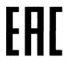 1. НАЗНАЧЕНИЕСтол кондитерский разборный островной предназначен для использования на предприятиях общественного питания и предприятиях торговли в качестве вспомогательного оборудования.Декларация о соответствии ЕАЭС N RU Д-RU.АЖ49.В.07356/20, срок действия  с 22.05.2020г. по 21.05.2025г.На предприятии действует сертифицированная система менеджмента качества в соответствии требованиям ИСО 9001:2015. Регистрационный номер сертификата 73 100 3466.2. ТЕХНИЧЕСКИЕ ХАРАКТЕРИСТИКИ                                                                                                           Таблица 1Стол поставляется в разобранном виде.Схема сборки стола показана на рис. 13. инструкция по сборкеУстановить в квадратные гнезда столешницы (поз. 1) стойки (поз. 3) и соединить их болтами (поз. 8).Между стойками (поз. 3) установить полку (поз.4) и соединить болтами (поз. 6).Проверить горизонтальное положение стола и при необходимости с помощью ног опорных (поз.3) произвести регулировку его по высоте.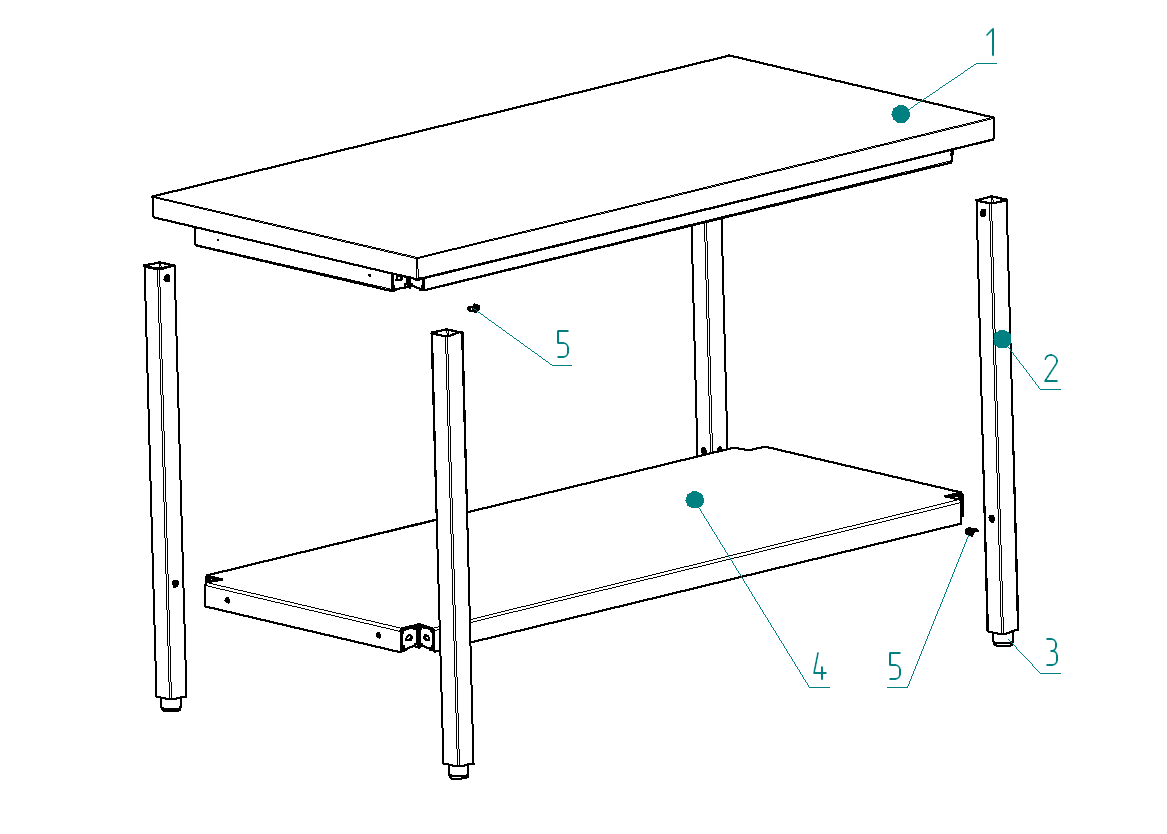 Рис. 11-столешница, 2-ножка, 3-нога опорная, 4-полка,                           5-Болт М6-6gх18.58.029 ОСТ 37.001.193-83.4. КОМПЛЕКТ ПОСТАВКИКомплектность приведена в таблице 2.                                                                                                           Таблица 25. СВИДЕТЕЛЬСТВО О ПРИЕМКЕСтол кондитерский СКР-7-_, изготовленный на ООО «ЭЛИНОКС», соответствует ТУ 5600-001-01330768-2005 и признан годным для эксплуатации.Дата выпуска____________________________________________________________________________________________________________________________________________________личные подписи (оттиски личных клейм) должностных лиц предприятия, ответственных за приемку изделия6. СВИДЕТЕЛЬСТВО ОБ УПАКОВКЕСтол кондитерский СКР-7-_  упакован на ООО «ЭЛИНОКС» согласно требованиям, предусмотренным конструкторской документацией.Дата упаковки		          	 			____	          	Упаковку произвел		          			____						                    (подпись)7. ГАРАНТИИ ИЗГОТОВИТЕЛЯГарантийный срок эксплуатации  стола-1 год со дня ввода в эксплуатацию.Гарантийный срок хранения 1 год со дня изготовления.В течение гарантийного срока предприятие-изготовитель гарантирует безвозмездное устранение выявленных дефектов изготовления и замену вышедших из строя составных частей стола, произошедших не по вине потребителя, при соблюдении потребителем условий транспортирования, хранения и эксплуатации изделия.Гарантия не распространяется на случаи, когда стол вышел из строя по вине потребителя в результате несоблюдения требований, указанных в паспорте.Время нахождения стола в ремонте в гарантийный срок не включается.В случае невозможности устранения на месте выявленных дефектов предприятие-изготовитель обязуется заменить дефектный стол.Все детали, узлы и комплектующие изделия, вышедшие из строя в период гарантийного срока эксплуатации, должны быть возвращены заводу-изготовителю стола для детального анализа причин выхода из строя и своевременного принятия мер для их исключения.Рекламация рассматривается только в случае поступления отказавшего узла, детали или комплектующего изделия с указанием обозначения стола, срока изготовления и установки.8. СВЕДЕНИЯ О РЕКЛАМАЦИЯХРекламации предприятию-изготовителю предъявляются потребителем в порядке и сроки, предусмотренные Федеральным законом «О защите прав потребителей» от 07.02.1992 г., Гражданским кодексом Российской Федерации (часть первая от 30.11.1994 г. № 51-ФЗ, часть вторая от 26.01.1996 г. № 14-ФЗ, часть третья от 26.11.2001 г. №146-ФЗ, часть четвертая от 18.12.2006 г. № 230-ФЗ), а также Постановлением Правительства РФ от 19.01.1998 г. № 55 «Об утверждении Правил продажи отдельных видов товаров, перечня товаров длительного пользования, на которые не распространяются требования покупателя о безвозмездном предоставлении ему на период ремонта или замены аналогичного товара, и перечня непродовольственных товаров надлежащего качества, не подлежащих возврату или обмену на аналогичный товар других размера, формы, габарита, фасона, расцветки или комплектации».Рекламации направлять по адресу завода-изготовителя ООО «ЭЛИНОКС»:Чувашская Республика, г. Чебоксары, Базовый проезд, 17.Тел./факс: (8352) 56-06-26, 56-06-85.«Технические вопросы по работе, обслуживанию и сервису оборудования Abat Вы можете задать, обратившись в техническую поддержку завода по горячей линии ООО «ЭЛИНОКС»:+7 (8352) 28-63-60+7 (987) 739-81-08
e-mail: service-elinox@abat.ru ТОЛЬКО ТЕХНИЧЕСКАЯ ПОДДЕРЖКА, ПО ВСЕМ ОСТАЛЬНЫМ ВОПРОСАМ  ОБРАЩАЙТЕСЬ  В ОТДЕЛ МАРКЕТИНГА: +7 (8352) 56-06-85e-mail: market@abat.ru»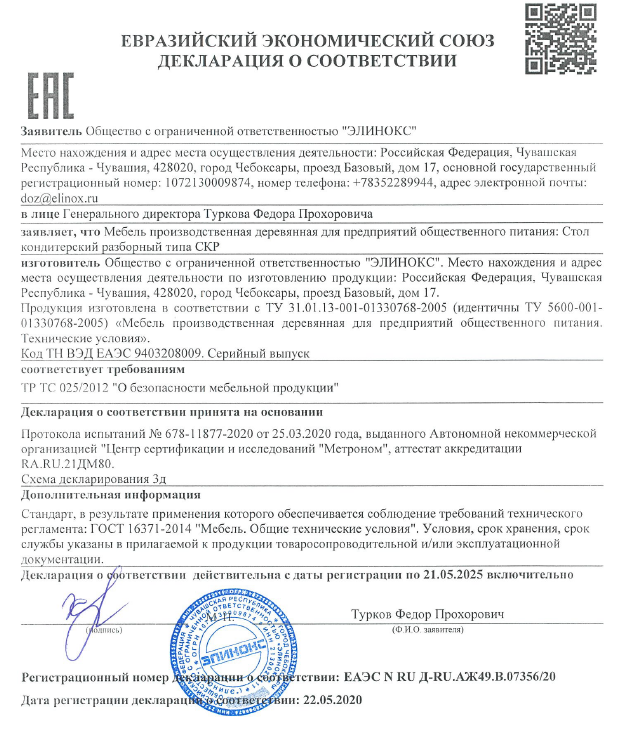 25.05.2020Наименование параметраВеличина параметраВеличина параметраНаименование параметраСКР-7-1СКР-7-2Допускаемая нагрузка на столешницу, кг, не более100100Допускаемая нагрузка на нижнюю полку, кг, не более5050Габаритные размеры, мм, не болеедлина ширинавысота12007008601400700860Масса, кг, не более4655№ п/пНаименованиеСКР-7№ п/пНаименованиеКоличество, шт.Столешница (бук)1Ножки 4Полка  1Болт М6-6gх18 ОСТ 37.001.19316Упаковочный ящик1Паспорт (инструкция по сборке)17.Пакет полиэтиленовый1